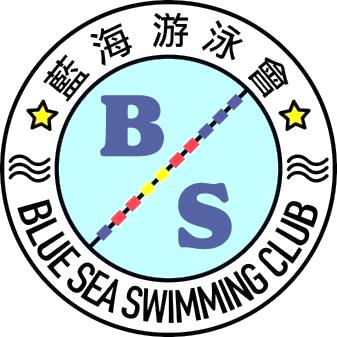 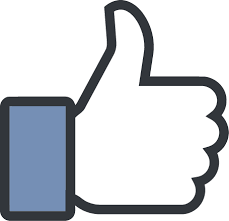 本會宗旨：實行由淺入深，務求令每位學員學懂各種泳術，感受游泳帶來的樂趣。透過專業的游泳教學，培養和建立學員的自信心和紀律，使學員身心得以全面發展。本會資深教練：前YMCA資深教練前中國廣東省（市級）划艇運動員香港業餘游泳總會一級教練證書泳池救生章證書聖約翰救傷隊急救證書學員須知：學員須上課前15分鐘到達游泳門口集合，*如貴家長自行帶小朋友入場，請提早通知教練。學員確保攜帶游泳物品：泳帽（新學員會在第一堂免費獲贈），泳鏡，泳裝，毛巾，拖鞋。家長和學員如有需要可自備$5硬幣作儲物櫃用途，以便妥善保管自己的財物。天氣上課安排：藍海游泳會有限公司                        報名表格付款方法： 現金 或 銀行入數賬戶（創興銀行：278206094011）支票（抬頭：藍海泳會有限公司 / Bluesea Swimming Club Ltd .）參加者姓名（中）：	（英）：	就讀學校：出生日期：年	月	日	        年齡：         性別：男/女電話：(母手提)	(父手提)              *緊急聯絡人電話：母/父住宅地址：	電郵：報讀課程編號：	(首選班)		(次選班)		(第三選班)*本會將會以SMS(短訊)通知並確認所選取的班。本人茲證明 貴子弟健康良好，適宜進行此游泳活動。並不會因參加本會活動所引致財物損失及身體損傷，而向本會索取任何賠償。家長簽署：取消照常懸掛8號風球或以上，黑色暴雨警告取消該課（如上課前兩小時懸掛）3號風球或以下，紅/黃色暴雨，雷暴警告該課將會取消並安排補堂事宜教練會因當日天氣狀況，決定是否合適下水，如不合適會安排陸上泳姿或體能訓練，該課堂將繼續進行。